ЧЕРКАСЬКА ОБЛАСНА РАДАГОЛОВАР О З П О Р Я Д Ж Е Н Н Я09.05.2024                                                                                            № 123-рПро внесення змін до розпорядження голови обласної ради від 20.12.2023 № 378-рВідповідно до статті 55 Закону України «Про місцеве самоврядування
в Україні», пункту 8 Положення про умови і розміри оплати праці керівників  комунальних підприємств та комунальних некомерційних підприємств спільної власності територіальних громад сіл, селищ, міст Черкаської області, затвердженого розпорядженням голови обласної ради від 05.12.2023 № 352-р, враховуючи розпорядження голови обласної ради від 16.04.2024 № 108-р 
«Про встановлення посадового окладу директору комунального некомерційного підприємства «Черкаський обласний кардіологічний центр «Черкаської обласної ради»:внести до розпорядження голови обласної ради від 20.12.2023 № 378-р «Про призначення виконуючим обов’язки директора ЖУРБИ С. В.» зі змінами, внесеними розпорядженням голови обласної ради від 05.02.2024 № 32-р 
(далі – розпорядження), зміни, виклавши пункт 2 розпорядження у такій редакції: «2. Установити Журбі Світлані посадовий оклад у розмірі 
31 165,00 грн з 16.04.2024.».Голова	Анатолій ПІДГОРНИЙ                                                                     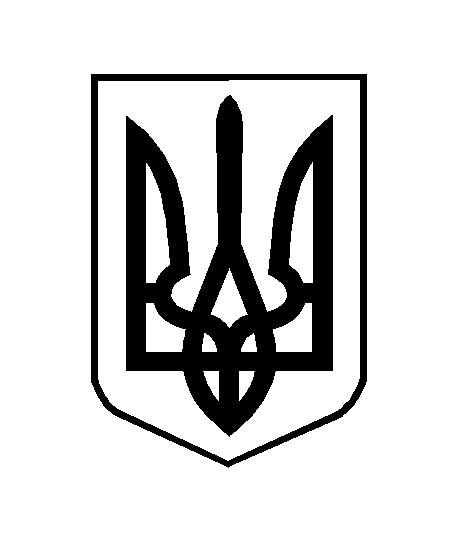 